Psychology Resource Centre Instruments and Tools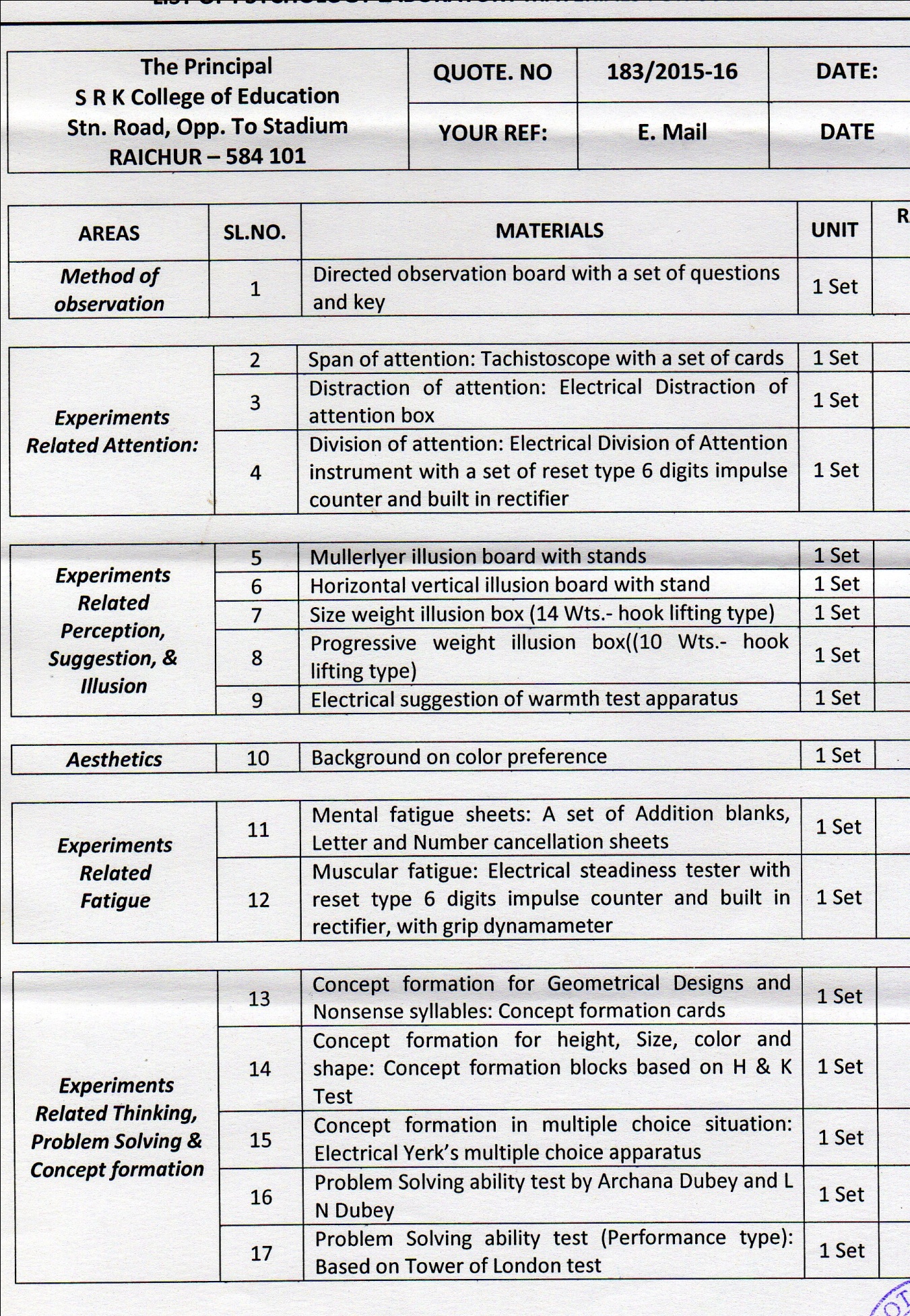 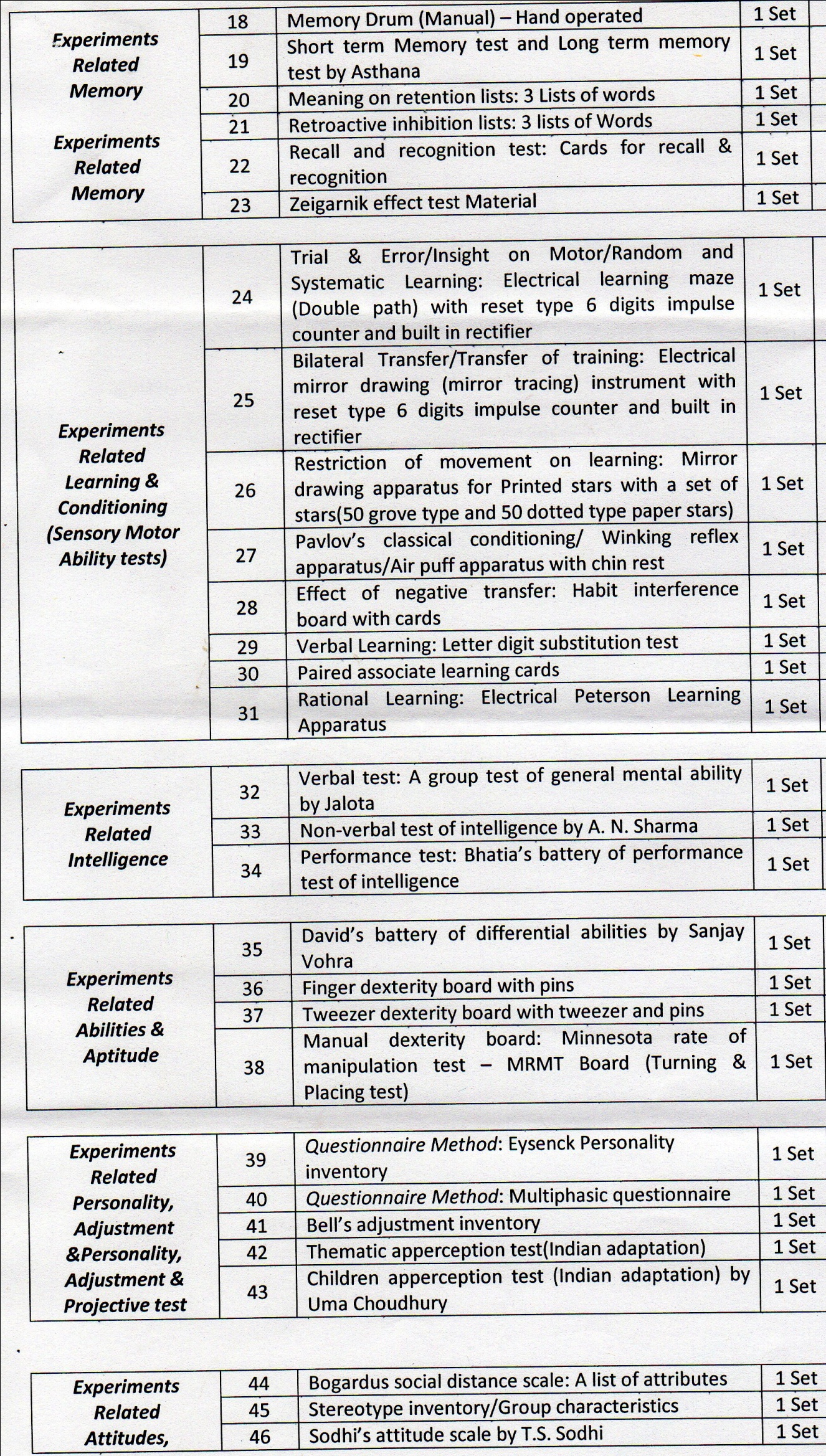 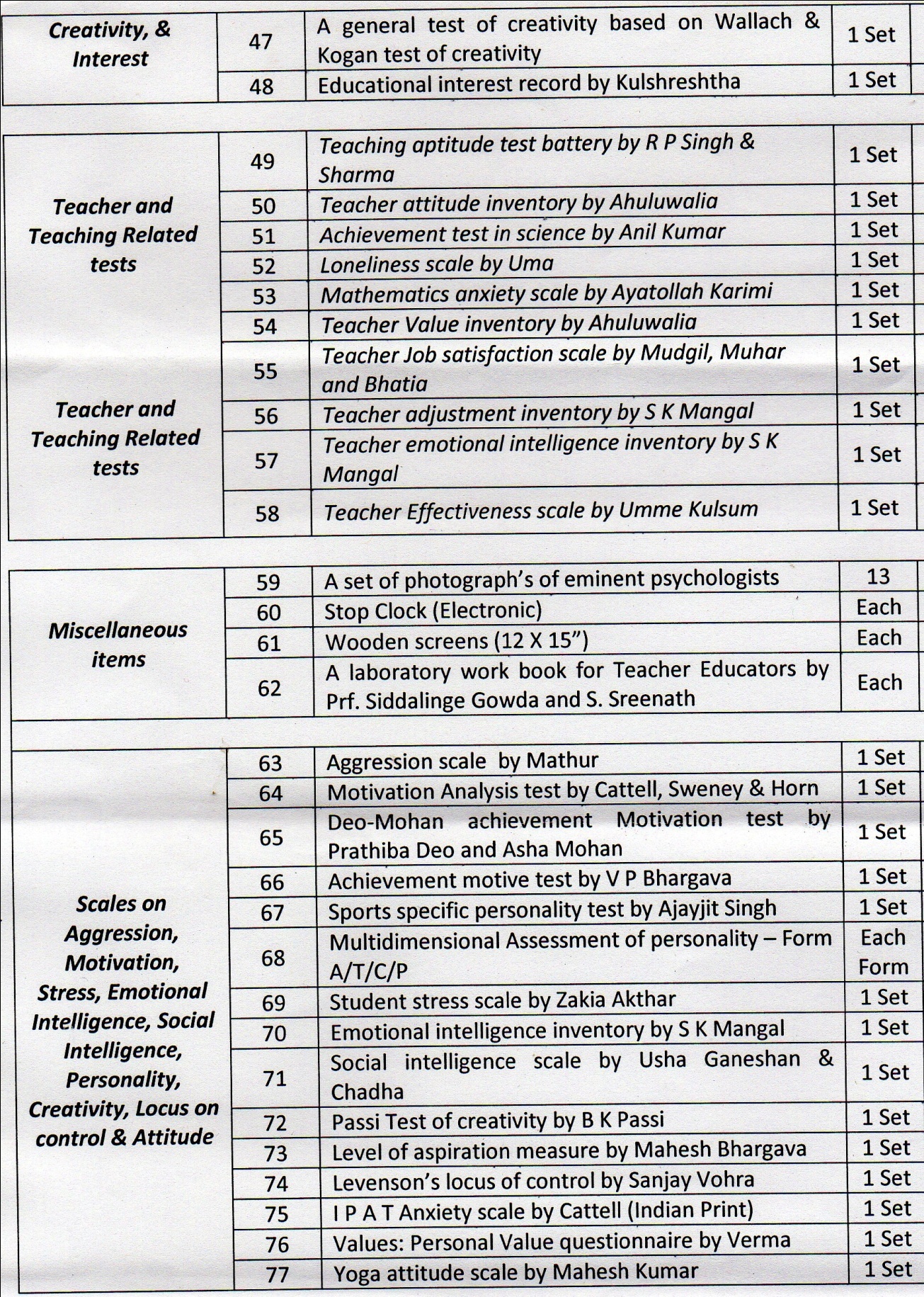 